Please fill out the application below and return all application materials to Jonathan Maendel in the chemistry department office (Tech K125) and to the PLU awards chair (Spencer Burton) at nuplu.awards@gmail.com.Please note that your application indicates a willingness to serve on the Gelewitz Award selection committee in 2021, unless you defend your thesis before that time. Personal InformationResearch AbstractDissertation title: Brief abstract (100 words):Part I: Written ApplicationDescription of ResearchPlease include a 1-page description of your thesis research, making note of the significance of your field, the place of your work within the context of that field, and a clear description of your contribution to the chemical sciences. Avoid lengthy experimental details, except as they make your work stand apart in the greater context of your field. Your 1-page description may include figures and shoulder include references, but these must fit within the 1-page limit. Please note that your application will be read by individuals from all divisions, so you should ensure that your summary is sufficiently free of jargon to be understood by a wide audience of chemists. Description of Service to the DepartmentPlease include a 1-page description of your service to:The Northwestern University Department of Chemistry (including Phi Lambda Upsilon, if applicable)The greater chemistry/science community outside of NorthwesternYour description should include both a bulleted list of your activities, including your responsibilities and time spent in the activity (half a page) and a paragraph describing your most significant contributions and why you feel they are important (half a page). Curriculum VitaePlease attach a current CV, maximum of 2 pages. Part II: Research PresentationAfter a review of applications by the Gelewitz Award selection committee, up to 10 semi-finalists will be chosen to give research talks. The ACS-style talks will be 15 minutes in length and should include an introduction, experimental, data/results, conclusions, and future work sections.  There will be an additional 5 minutes for questions.Part III: InterviewAfter all semi-finalists have given a research talk, up to 5 finalists will be selected by the Gelewitz Award selection committee for an interview. The interviews will be formal in nature (suits are not required, but jeans or shorts should not be worn) and approximately 10 min in length. The interviews will be conducted by 3 faculty members (one from each of the inorganic, organic, and physical divisions), and the Gelewitz Selection Committee chair (typically the PLU awards chair, who acts as a non-voting arbitrator/mediator). Based on these interviews, the faculty panel will select the two receipients of the Gelewitz Award. The awards consist of a $500 cash prize and will be announced at the annual Marple-Schweitzer lecture. 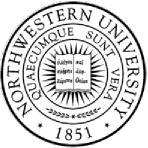 Northwestern UniversityPhi Lambda Upsilon, Alpha Gamma Chapter2020 Edmund W. Gelewitz Award Application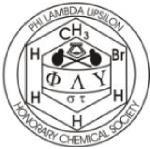 Name:Email:Year:Advisor(s):Track/Division:Start Date at NU:Expected Graduation Date: